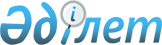 Көкшетау қалалық мәслихатының 2022 жылғы 26 желтоқсандағы № С-25/12 "2023-2025 жылдарға арналған Краснояр ауылдық округінің бюджеті туралы" шешіміне өзгерістер енгізу туралыАқмола облысы Көкшетау қалалық мәслихатының 2023 жылғы 9 маусымдағы № С-4/3 шешімі
      Көкшетау қалалық мәслихаты ШЕШТІ:
      1. Көкшетау қалалық мәслихатының "2023-2025 жылдарға арналған Краснояр ауылдық округінің бюджеті туралы" 2022 жылғы 26 желтоқсандағы № С-25/12 шешіміне келесі өзгерістер енгізілсін:
      1 тармақ жаңа редакцияда баяндалсын:
      "1. 2023–2025 жылдарға арналған Краснояр ауылдық округінің бюджеті тиісінше 1, 2 және 3- қосымшаларға сәйкес, оның ішінде 2023 жылға келесі көлемдерде бекітілсін:
      1) кірістер – 987 596,6 мың теңге, соның ішінде:
      салықтық түсімдер – 39 851,8 мың теңге;
      салықтық емес түсімдер – 800,0 мың теңге;
      трансферттер түсімі –946 944,8 мың теңге;
      2) шығындар –993 171,0 мың теңге;
      3) таза бюджеттік кредиттеу – 0,0 мың теңге, соның ішінде:
      бюджеттік кредиттер – 0,0 мың теңге;
      бюджеттік кредиттерді өтеу – 0,0 мың теңге;
      4) қаржы активтерімен операциялар бойынша сальдо – 0,0 мың теңге, соның ішінде:
      қаржы активтерін сатып алу – 0,0 мың теңге;
      мемлекеттің қаржы активтерін сатудан түсімдер – 0,0 мың теңге;
      5) бюджет тапшылығы (профициті) – - 5 574,4 мың теңге;
      6) бюджеттің тапшылығын қаржыландыру (профицитін пайдалану) – 5 574,4 мың теңге.";
      көрсетілген шешімнің 1-қосымшасы, осы шешімнің қосымшасына сәйкес жаңа редакцияда жазылсын.
      2. Осы шешім 2023 жылғы 1 қаңтардан бастап қолданысқа енгізіледі. 2023 жылға арналған Краснояр ауылдық округінің бюджеті
					© 2012. Қазақстан Республикасы Әділет министрлігінің «Қазақстан Республикасының Заңнама және құқықтық ақпарат институты» ШЖҚ РМК
				
      Сегізінші шақырылғанКөкшетау қалалық мәслихатының төрағасы

Д.Әкімов
Көкшетау қалалық
мәслихатының
2023 жылғы 9 маусымдағы
№ С-4/3 шешіміне
қосымшаКөкшетау қалалық
мәслихатының
2022 жылғы 26 желтоқсандағы
№ С-25/12 шешіміне
1 қосымша
Санаты
Санаты
Санаты
Санаты
Сома
мың теңге
Сыныбы 
Сыныбы 
Сыныбы 
Сома
мың теңге
Кіші сыныбы
Кіші сыныбы
Сома
мың теңге
Атауы
Сома
мың теңге
1
2
3
4
5
I. Кірістер
987596,6
1
Салықтық түсімдер
39851,8
01
Табыс салығы
1499,0
2
Жеке табыс салығы
1499,0
04
Меншiкке салынатын салықтар
36177,8
1
Мүлiкке салынатын салықтар
5600,0
3
Жер салығы
400,0
4
Көлiк құралдарына салынатын салық
30127,8
5
Бірыңғай жер салығы
50,0
05
Тауарларға, жұмыстарға және қызметтерге салынатын iшкi салықтар
2175,0
3
Табиғи және басқа ресурстарды пайдаланғаны үшiн түсетiн түсiмдер
1950,0
4
Кәсiпкерлiк және кәсiби қызметтi жүргiзгенi үшiн алынатын алымдар
225,0
2
Салықтық емес түсiмдер
800,0
01
Мемлекеттік меншіктен түсетін кірістер
800,0
5
Мемлекет меншігіндегі мүлікті жалға беруден түсетін кірістер
800,0
4
Трансферттер түсімі
946944,8
02
Мемлекеттiк басқарудың жоғары тұрған органдарынан түсетiн трансферттер
946944,8
3
Аудандардың (облыстық маңызы бар қаланың) бюджетінен трансферттер
946944,8
Функционалдық топ
Функционалдық топ
Функционалдық топ
Функционалдық топ
Сома
мың теңге
Бюджеттік бағдарламалардың әкімшісі
Бюджеттік бағдарламалардың әкімшісі
Бюджеттік бағдарламалардың әкімшісі
Сома
мың теңге
Бағдарлама
Бағдарлама
Сома
мың теңге
Атауы
Сома
мың теңге
1
2
3
4
5
II. Шығындар
993171,0
01
Жалпы сипаттағы мемлекеттiк қызметтер 
82557,5
124
Аудандық маңызы бар қала, ауыл, кент, ауылдық округ әкімінің аппараты
82557,5
001
Аудандық маңызы бар қала, ауыл, кент, ауылдық округ әкімінің қызметін қамтамасыз ету жөніндегі қызметтер
82557,5
07
Тұрғын үй-коммуналдық шаруашылық
249298,4
124
Аудандық маңызы бар қала, ауыл, кент, ауылдық округ әкімінің аппараты
249298,4
008
Елді мекендердегі көшелерді жарықтандыру
53757,4
009
Елді мекендердің санитариясын қамтамасыз ету
46914,0
011
Елді мекендерді абаттандыру мен көгалдандыру
148627,0
08
Мәдениет, спорт, туризм және ақпараттық кеңістiк
95477,3
124
Аудандық маңызы бар қала, ауыл, кент, ауылдық округ әкімінің аппараты
95477,3
006
Жергілікті деңгейде мәдени-демалыс жұмысын қолдау
95477,3
12
Көлiк және коммуникация
336788,9
124
Аудандық маңызы бар қала, ауыл, кент, ауылдық округ әкімінің аппараты
336788,9
013
Аудандық маңызы бар қалаларда, ауылдарда, кенттерде, ауылдық округтерде автомобиль жолдарының жұмыс істеуін қамтамасыз ету
336788,9
13
Басқалар
229023,0
124
Аудандық маңызы бар қала, ауыл, кент, ауылдық округ әкімінің аппараты
229023,0
040
Өңірлерді дамытудың 2025 жылға дейінгі мемлекеттік бағдарламасы шеңберінде өңірлерді экономикалық дамытуға жәрдемдесу бойынша шараларды іске асыруға ауылдық елді мекендерді жайластыруды шешуге арналған іс-шараларды іске асыру
9706,0
057
"Ауыл-Ел бесігі" жобасы шеңберінде ауылдық елді мекендердегі әлеуметтік және инженерлік инфрақұрылым бойынша іс-шараларды іске асыру
219317,0
15
Трансферттер
25,9
124
Аудандық маңызы бар қала, ауыл, кент, ауылдық округ әкімінің аппараты
25,9
044
Қазақстан Республикасының Ұлттық қорынан берілетін нысаналы трансферт есебінен республикалық бюджеттен бөлінген пайдаланылмаған (түгел пайдаланылмаған) нысаналы трансферттердің сомасын қайтару
25,0
048
Пайдаланылмаған (толық пайдаланылмаған) нысаналы трансферттерді қайтару
0,9
III. Таза бюджеттiк кредиттеу
0,0
Бюджеттік кредиттер
0,0
Бюджеттік кредиттерді өтеу
0,0
IV. Қаржы активтерімен операциялар бойынша сальдо
0,0
қаржы активтерін сатып алу
0,0
Мемлекеттің қаржы активтерін сатудан түсетін түсімдер
0,0
V. Бюджет тапшылығы (профициті)
-5574,4
VI. Бюджет тапшылығын қаржыландыру (профицитін пайдалану)
5574,4